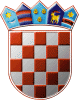 REPUBLIKA HRVATSKAKRAPINSKO – ZAGORSKA ŽUPANIJAGRAD ZLATARGRADSKO VIJEĆEKLASA: 024-02/22-01/10URBROJ: 2140-07-01-22-8U Zlataru, 8. studenoga 2022.Temeljem članka 58. stavka 7. Poslovnika Gradskog vijeća Grada Zlatara („Službeni glasnik Krapinsko-zagorske županije“ broj 27/13., 17A/21, 54A/21), Gradsko vijeće Grada Zlatara na 14. sjednici održanoj 08. studenog 2022. godine donosiZAKLJUČAKZapisnik 13. sjednice Gradskog vijeća Grada Zlatara, KLASA: 024-02/22-01/10, URBROJ: 2140-07-01-22-3, održane 19. rujna 2022. godine, usvaja se bez primjedbi.  PREDSJEDNICADanijela FindakDOSTAVITI:Prilog zapisniku,Evidencija,Arhiva.